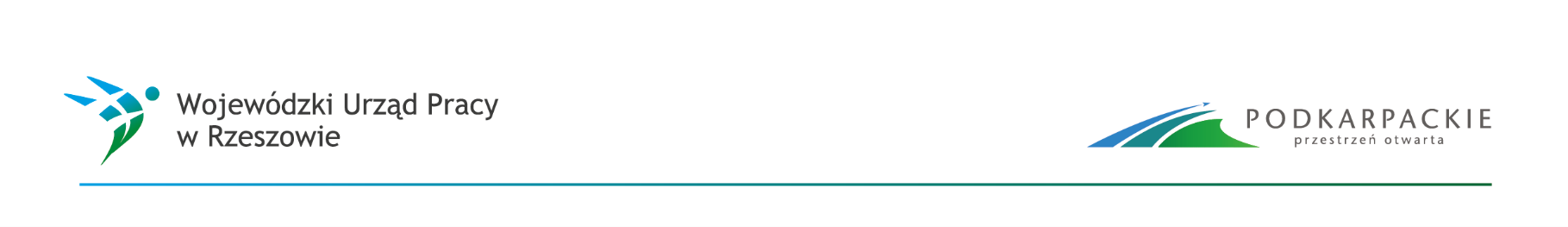 Wsparcie udzielone 
w ramach Krajowego Funduszu Szkoleniowego 
w latach 2018-2022 
w Powiatowych Urzędach Pracy 
Województwa PodkarpackiegoOpracowanie: Barbara WołoszyńskaWojewódzki Urząd Pracy w RzeszowieMateriał opracowany na podstawie danych 
przekazanych przez powiatowe urzędy pracy z terenu województwa podkarpackiegoSystem wdrażaniaKrajowy Fundusz Szkoleniowy (KFS) wdrażany jest w Polsce na podstawie ustawy z dnia 20 kwietnia 2004 r. o promocji zatrudnienia i instytucjach rynku pracy, zwanej dalej ustawą (Dz.U. 2023 poz. 735) oraz Rozporządzenia Ministra Pracy i Polityki Społecznej z dnia 14 maja 2014 r. w sprawie przyznawania środków z Krajowego Funduszu Szkoleniowego (Dz.U. 2018 poz. 117). Corocznie ogłaszane są priorytety Ministerstwa Rodziny i Polityki Społecznej w zakresie wdrażania KFS, które determinują kierunki udzielania wsparcia, a następnie, w momencie uruchamiania rezerwy Funduszu Pracy na ten cel – odrębne priorytety dla tej puli środków. Dodatkowo – po uwzględnieniu priorytetów ministerialnych – poszczególne powiatowe urzędy pracy mogą ustalać własne kryteria, którymi kierują się w wyborze wniosków o udzielenie wsparcia w ramach KFS.Krajowy Fundusz Szkoleniowy stanowi wydzieloną cześć Funduszu Pracy, przeznaczoną na dofinansowanie kształcenia ustawicznego pracowników i pracodawców, podejmowanego z inicjatywy lub za zgodą pracodawcy. Celem utworzenia KFS jest utrzymanie lub zapobieganie utracie zatrudnienia przez osoby pracujące, których kompetencje są nieadekwatne do wymagań dynamicznie zmieniającej się gospodarki. Zwiększenie inwestycji w potencjał kadrowy powinno poprawić zarówno pozycję firm jak i samych pracowników na konkurencyjnym rynku pracy.W 2023 r. przeprowadzono badanie, w ramach którego zebrano i przeanalizowano pełną próbę danych zastanych z okresu pięciu lat (2018-2022) – przekazywane przez powiatowe urzędy pracy corocznie pełne zestawienia złożonych wniosków wraz z danymi nt. podmiotu wnioskującego, tematyki danej formy wsparcia – szkolenia/studiów/egzaminu oraz jej ceną.Ewentualna niezgodność niniejszego opracowania ze stanem faktycznym może wynikać z drobnych braków danych w zestawieniach przekazanych przez poszczególne powiatowe urzędy pracy, jednak ich ilość w skali całości udzielonego wsparcia jest niewielka i nie wpływa merytorycznie na wyciągnięte wnioski.Udzielone wsparcie W latach 2018-2022 w województwie podkarpackim złożono ogółem 13 937 wniosków o udzielenie wsparcia ze środków KFS, obejmujących 50 133 osoby planowane do przeszkolenia, udziału w studiach podyplomowych lub przystępujące do egzaminu potwierdzającego kwalifikacje. Ze względu przede wszystkim na ograniczenia w zakresie dostępności środków – podpisano 9 912 umów, dzięki którym objęto wsparciem 34 385 osób (tabela 1).Jednocześnie – w kontekście analizowanego zagadnienia – należy uwzględnić, że przez sporą część analizowanego okresu trwała pandemia COVID-19 (lata 2020-2022), co miało ogromny wpływ na działalność szkoleniową. Instytucje szkoleniowe funkcjonowały w sytuacji formalnych obostrzeń  uniemożliwiających bądź ograniczających realizację szkoleń w formie stacjonarnej. Średnia wartość udzielonego wsparcia w przeliczeniu na osobę (z zastrzeżeniem, że osoba ta mogła być obejmowana więcej niż jedną formą wsparcia) waha się:w 2018 r. – od 855,02 zł w powiecie lubaczowskim do 4 904,70 zł w powiecie dębickim;w 2019 r. – od 1 442,42 zł w powiecie leżajskim do 2 892,33 zł w powiecie dębickim;w 2020 r. – od 1 396,25 zł w powiecie krośnieńskim do 3 811,04 zł w powiecie sanockim;w 2021 r. – od 1 683,52 zł w powiecie krośnieńskim do 4 158,76 zł w powiecie sanockim;w 2022 r. – od 1 467,93 zł w powiecie krośnieńskim do 8 552,35 zł w powiecie leskim.Wskaźnik ten znacznie się zmienia w zależności od złożonych wniosków (np. tanich, a obejmujących znaczną liczbę osób szkoleń dla personelu medycznego w ZOZach lub odwrotnie – drogich specjalistycznych szkoleń dla wąskiej grupy odbiorców) – stąd nie jest widoczna żadna wyraźna tendencja w tym zakresie.Tabela 1: 	Ilość wniosków o wsparcie , podpisanych umów, liczba osób objętych wsparciem oraz średnia wartość wsparcia na osobę w ramach KFS w latach 2018-2022 w województwie podkarpackimNajbardziej aktywne w aplikowaniu o wsparcie z KFS (uwzględniając ilość złożonych wniosków) w latach 2018 – 2022 były podmioty z terenu działania powiatowych urzędów pracy w Jarosławiu (1378), Tarnobrzegu (1190), Rzeszowie (1188), Stalowej Woli (1145) i Leżajsku (929) – jednak nie pokrywa się to z ilością podpisanych umów. Najwięcej umów podpisano w powiecie rzeszowskim (1119), tarnobrzeskim (863), jarosławskim (797), stalowowolskim (737) oraz leżajskim (608). Największą ilość wniosków odrzucono w Jarosławiu (580), Stalowej Woli (411) i Mielcu (352), najmniej – w Lesku (7), Brzozowie (35) i Sanoku (43). W skali województwa przez 5 analizowanych lat odrzucono 28,9% złożonych wniosków.W przypadku liczby osób planowanych do objęcia wsparciem najbardziej aktywne były podmioty z terenu działania PUP w Stalowej Woli (5881), Jarosławiu (5186), Rzeszowie (4850), Tarnobrzegu (3804) i Mielcu (3201). Najwięcej osób faktycznie przeszkolonych odnotowano w powiatowych urzędach pracy w Stalowej Woli (3953), Rzeszowie (3775), Jarosławiu (3426), Tarnobrzegu (2652) oraz Nisku (1953).Wykres 1. Ilość wniosków o przyznanie wsparcia oraz ilość podpisanych umów w ramach KFS w latach 2018-2022 w PUP w województwie podkarpackim Wykres 2: 	Wnioski o wsparcie w odniesieniu do podpisanych umów (w %) w ramach KFS w latach 2018-2022 w PUP w województwie podkarpackimJeżeli jednak odnieść ww. liczby bezwzględne (średnia ilość wniosków i umów w ciągu 5 lat) do ilości podmiotów gospodarki narodowej (tabela 2), to okazuje się, że najczęściej wnioski składali pracodawcy z terenu powiatów: leżajskiego, niżańskiego, bieszczadzkiego, lubaczowskiego i tarnobrzeskiego. Podobna sytuacja jest również w przypadku podpisanych umów.Dodatkowo średnia liczba osób objętych przez 5 lat wsparciem została porównana do liczby mieszkańców na terenie działania danego powiatowego urzędu pracy (tabela 2). Okazuje się, że proporcjonalnie największe wsparcie otrzymali mieszkańcy powiatów: bieszczadzkiego, tarnobrzeskiego, stalowowolskiego, leżajskiego i jarosławskiego. Tabela 2:	Ilość wniosków, umów, liczba osób planowanych do objęcia i objętych wsparciem w ramach KFS w latach 2018-2022 w odniesieniu do liczby mieszkańców i ilości podmiotów gospodarki narodowej.Formy wsparcia w ramach KFSSpośród dostępnych form wsparcia największym zainteresowaniem cieszyły się kursy – stanowiły 93,8% form wsparcia z KFS, o które wnioskowano. Jednocześnie bardzo podobny odsetek wykazuje wsparcie udzielone – 93,6% (w odniesieniu do liczby wszystkich podpisanych umów). Znacznie mniejsze było zainteresowanie egzaminami umożliwiającymi uzyskanie dokumentów potwierdzających nabycie umiejętności, kwalifikacji lub uprawnień zawodowych, a jeszcze mniejsze – studiami podyplomowymi (tabela 3, wykres 3). Tabela 3:	Zestawienie ilości wniosków, umów oraz liczby osób planowanych do objęcia wsparciem i objętych wsparciem – w podziale na formy wsparcia Wykres 3: Formy wsparcia w ramach KFS – porównanie ilości wniosków o udzielenia wsparcia  z ilością podpisanych umów (łącznie w latach 2018-2022)Wykres 4:	Formy wsparcia w ramach KFS – porównanie liczby osób planowanych do objęcia wsparciem do liczby osób objętych wsparciem w kolejnych latach od 2018 do 2022 Zakres tematyczny wsparcia w ramach KFSNa podstawie szczegółowych danych przekazanych przez powiatowe urzędy pracy (tytuł szkolenia wskazany we wniosku o wsparcie oraz w umowie, liczba osób planowanych do objęcia oraz objętych wsparciem oraz wartość wsparcia wynikająca z umowy) dokonano przeglądu wszystkich form szkoleniowych, które odbyły się w analizowanym okresie, kategoryzując tematykę zrealizowanych szkoleń, studiów podyplomowych i egzaminów. Szczegółowe zestawienie, obejmujące 231 kategorii tematycznych szkoleń/studiów/ egzaminów zawiera załącznik do opracowania w postaci tabeli w formacie MS Excel (w tym ze wskazaniem branży pracodawców, którzy o wsparcie wnioskowali oraz informacją o ostatecznej akceptacji wniosku lub jej braku). Największe zapotrzebowanie na rynku szkoleniowym (czego dowodzi największa liczba osób, o których przeszkolenie wnioskowali pracodawcy) występuje na: szkolenia zawodowe podnoszące lub pozwalające nabywać kwalifikacje przydatne w poszczególnych branżach (o szkolenia tego typu wnioskowano przez okres analizowanych 5 lat w stosunku do 21 453 pracowników), szkolenia dla personelu medycznego (9 396 osób),szkolenia informatyczne (4 293 osób), szkolenia z obszaru rozwoju i terapii (3 094 osób),szkolenia miękkie (2 863 osób).Jednocześnie w poszczególnych kategoriach szkoleń zweryfikowano odsetek pozytywnych decyzji przyznających dofinansowanie. Najwyższe odsetki dotyczyły:szkoleń dla pracowników oświaty (w ciągu analizowanych 5 lat przeszkolono 80,28% spośród osób, o których wsparcie wnioskowano),szkoleń związanych z prowadzeniem terapii i zajęć rozwojowych (78,41% osób),szkoleń dla kadry medycznej (77,60% osób),szkoleń z zakresu uzyskania prawa jazdy różnych kategorii (73,01% osób).Najczęściej natomiast odrzucano wnioski o dofinansowanie:szkoleń z zakresu marketingu i zarządzania (w ciągu analizowanych 5 lat przeszkolono 48,25% spośród osób, o których wsparcie wnioskowano),szkoleń „miękkich” (50,79%),szkoleń językowych (52,05%), szkoleń związanych z kwestiami formalno-proceduralnymi (57,36% osób).W latach 2018-2022 wartość poszczególnych szkoleń/studiów/egzaminów ulegała niewielkim wahaniom. W tabeli pokazana jest średnia wartość poszczególnych form wsparcia, co nie odzwierciedla faktycznych wartości, natomiast pokazuje ogólny trend w poszczególnych obszarach tematycznych. Tabela 4:	Zakres tematyczny wsparcia (szkoleń/studiów/egzaminów)W tabelach 5-24 przedstawiono najbardziej popularną tematykę szkoleń/studiów/egzaminów – w odniesieniu do złożonych wniosków, liczby osób planowanych do przeszkolenia, podpisanych umów i liczby osób objętych wsparciem.Spośród szczegółowych kategorii szkoleń – najbardziej popularne były (sumując liczbę osób planowanych do przeszkolenia przez 5 analizowanych lat) szkolenia:spawalnicze (przez 5 lat zawnioskowano o przeszkolenie 6 551 osób),	dla fizjoterapeutów/rehabilitantów (3 190), dla pielęgniarek (2 412),z zakresu terapii – kwestie różne (1 844),dla branży hotelarsko-gastronomicznej (1 614),na wózki widłowe i jezdniowe (1 607),z zakresu obsługi klienta, techniki sprzedażowe (1 567),fryzjerskie (1 434),dla lekarzy (oprócz stomatologów) (1 347),kosmetyczne (1 201),energetyczne, elektroenergetyczne (1 170),z zakresu pomocy społecznej (1 156),na obsługę suwnic (1 131),podatkowe – kwestie różne (859),informatyczne, podstawowe, pakiet MS Office (856),dla kucharzy (770),z zakresu oprogramowania branżowego (dedykowane firmie/branży) (713),z zakresu mechaniki pojazdowej/serwisowania/konserwacji (628),z zakresu obsługi żurawi HDS (610),z doskonalenia jazdy i szkoleń okresowych kierowców, gł. KAT. C, E, C+E  (599).Natomiast ostatecznie (po akceptacji powiatowych urzędów pracy) najwięcej osób uzyskało wsparcie w zakresie szkoleń:spawalniczych (przez 5 lat przeszkolono 4 531osób), dla fizjoterapeutów/rehabilitantów (2 560),dla pielęgniarek (1 877),z zakresu terapii – kwestie różne (1 542),na wózki widłowe i jezdniowe (1 163),dla lekarzy (oprócz stomatologów) (1 138),z obsługi suwnic (979),energetycznych, elektroenergetycznych (950),dla branży hotelarsko-gastronomicznej (887),z zakresu obsługi klienta, technik sprzedażowych (843),fryzjerskich (758),z zakresu pomocy społecznej (592),kosmetycznych (586),podatkowych – kwestie różne (560),z zakresu obsługi żurawi HDS (514),dla kucharzy (498),z zakresu oprogramowania branżowego (dedykowane firmie/branży) (472),informatyczne, podstawowe, pakiet MS Office (465),z zakresu mechaniki pojazdowej/serwisowania/konserwacji (465),z zakresu ratownictwa medycznego (462).Szkolenia „miękkie” dofinansowywano w ramach KFS jedynie wobec stanowisk i zawodów, gdzie umiejętności „miękkie” zostały uznane za kwalifikacje zawodowe (np. komunikacja interpersonalna w przypadku pracowników obsługi klienta). W kolejnych latach należałoby zwiększyć ilość szkoleń „miękkich”, ponieważ kompetencje „miękkie” takie jak współpraca w grupie, efektywna komunikacja i umiejętność uczenia się przez całe życie stają się kluczowymi umiejętnościami niezbędnymi do pracy w kontekście toczącej się rewolucji przemysłowej. Bardzo prawdziwe jest powiedzenie doradców personalnych, zgodnie z którym „pracę zdobywa się w 70% dzięki wiedzy i w 30% dzięki zdolnościom społecznym, zaś traci się ją w 70% z braku zdolności społecznych i w 30% z braku kwalifikacji merytorycznych”. Bardzo ważne są umiejętności komunikacyjne i perswazyjne – najbardziej podstawowe, bez których trudno sobie wyobrazić przepływ informacji pomiędzy pracownikami i na płaszczyźnie szef – pracownik. Wsparcie dla instytucji publicznych w ramach KFSTabela 25:	Liczba wniosków, umów oraz osób planowanych do objęcia wsparciem i objętych wsparciem w ramach KFS w latach 2018-2022 w województwie podkarpackim –  z wyszczególnieniem instytucji publicznych*) Procent oznacza udział w wartości ogółem**)Wskaźnik może uwzględniać osoby kilkukrotnie, ponieważ w odniesieniu do jednej osoby mogła być wnioskowana większa liczba szkoleń niż jedno bądź osoba mogła wziąć udział w więcej niż jednym szkoleniu.Udział instytucji publicznych wśród wnioskujących o wsparcie w ramach KFS w województwie podkarpackim w latach 2018-2022 ulega niewielkim wahaniom. W roku 2018 i 2021 oscylował wokół 22%, natomiast w pozostałych analizowanych latach pozostawał na podobnym – około 18-to procentowym poziomie. Ogólnie przez analizowanych pięć lat wnioski instytucji publicznych stanowiły 19,31% wszystkich złożonych.Umowy o wsparcie w ramach KFS w każdym z analizowanych lat w ponad 20-to procentowym odsetku zawierane były z instytucjami  publicznymi . W tym przypadku również dają się zauważyć wahnięcia, chociaż większe niż w przypadku wniosków – różnica pomiędzy najmniejszym a największym odsetkiem to prawie 10 punktów procentowych (20,73% w 2019 r. i 29,3 w 2021 r Pracownicy instytucji publicznych stanowili 24,99% wszystkich planowanych do objęcia wsparciem, ich liczba utrzymuje się na podobnym poziomie w okresie analizowanych 5 lat (z niewielkim spadkiem w roku 2021). Podobnie wygląda sytuacja w przypadku osób objętych wsparciem. Pracownicy instytucji publicznych stanowili ponad 28% wszystkich objętych wsparciem w ramach KFS w latach 2018-2022 (w 2021 r. udział ten był najwyższy i wyniósł ponad 37%). Tabela nr 26: Zakres tematyczny wniosków, umów oraz osób planowanych do objęcia wsparciem i objętych wsparciem w ramach KFS w latach 2018-2022 w województwie podkarpackim –  z wyszczególnieniem instytucji publicznychWykres 5:	Liczba osób planowanych do objęcia wsparciem w ramach KFS w latach 2018-2022 w poszczególnych rodzajach szkoleń – ogółem i w instytucjach publicznychWykres 6:	Liczba osób objętych wsparciem w ramach KFS w latach 2018-2022 w poszczególnych rodzajach szkoleń – ogółem i w instytucjach publicznych Tematyka szkoleń dofinansowanych w ramach wsparcia KFS wskazuje na zainteresowanie instytucji sektora publicznego takimi obszarami jak: pomoc społeczna, terapie – kwestie różne, fizjoterapia/rehabilitacja, rachunkowość, księgowanie w instytucjach publicznych, szkolenia dla lekarzy (oprócz stomatologów), administracja – kwestie różne. Dużym zainteresowaniem wśród instytucji sektora publicznego cieszyły się także szkolenia związane z zarządzaniem zespołem, opieką nad osobami starszymi, uzyskiwaniem uprawnień pedagogicznych, a także szkolenia związane z branżą gastronomiczną.Wykres 7:	Najczęściej wnioskowane zakres merytoryczny wsparcia w ramach KFS przez instytucje sektora publicznego w latach 2018-2022Wykres 8:	Umowy podpisane przez instytucje sektora publicznego w ramach KFS w latach 2018-2022 w odniesieniu do zakresu merytorycznego wsparciaPowiatowy Urząd PracyRok Ilość wniosków o przyznanie wsparcia z KFSIlość podpisanych umów o przyznanie wsparcia z KFSLiczba osób planowana do objęcia wsparciemLiczba osób objęta wsparciemŚrednia wartość wsparcia w przeliczeniu na osobęBrzozów2018252190831 159,02Brzozów201969692982782 244,88Brzozów202053502001733 754,74Brzozów202176652141752 699,06Brzozów202243421901907 711,42Dębica2018372695464 904,70Dębica2019166914782472 892,33Dębica2020129683331443 756,57Dębica20211851386142322 819,89Dębica2022164724911993 551,13Jarosław201874494292521 517,08Jarosław20193322669988112 612,12Jarosław20203952171 2637802 322,26Jarosław20212891021 3229202 570,04Jarosław20222881631 1746632 607,13Jasło20184222149992 397,65Jasło201987663352042 534,83Jasło202093642471573 104,30Jasło2021113662782051 813,63Jasło2022151704112123 108,84Kolbuszowa201814964293 770,90Kolbuszowa201980663362631 703,06Kolbuszowa202079572411252 812,40Kolbuszowa202193362101012 830,00Kolbuszowa202282812132051 916,58Krosno20184633142841 751,24Krosno2019133974323051 467,67Krosno20201691444543211 396,25Krosno2021144982951961 683,52Krosno20221811055113081 467,93Lesko201813744253 590,63Lesko201945451251252 448,90Lesko2020161643433 104,30Lesko202120181311253 876,67Lesko2022323184838 552,35Leżajsk2018107902822361 318,16Leżajsk20192001815684931 442,42Leżajsk20202291616865211 693,85Leżajsk2021199986993622 110,56Leżajsk2022194808953362 382,59Lubaczów20182621201188855,02Lubaczów201994753352941 594,32Lubaczów20201481095724031 608,30Lubaczów20211691163982861 915,00Lubaczów20221461163271292 088,53Łańcut201829292481711 723,23Łańcut2019116954884371 731,79Łańcut2020127775172841 931,79Łańcut202187543062312 181,36Łańcut202277613652941 967,11Mielec2018121676442991 513,72Mielec2019172727563742 300,88Mielec20201681055652963 219,66Mielec20211471264783662 186,59Mielec202216752758322 2836,29Nisko2018251785632 364,90Nisko20191871754464142 258,31Nisko20201891615284782 050,68Nisko20211641355654041 827,22Nisko202211085642594 2394,32Przemyśl201850392401461 681,07Przemyśl20191691434313571 678,53Przemyśl20201931144192082 865,31Przemyśl2021144684792782 036,92Przemyśl2022131754472562 429,99Przeworsk20183215199732 394,77Przeworsk20191341065964511 880,17Przeworsk20201401014372932 111,59Przeworsk2021135934653102 708,52Przeworsk2022113794292652 446,64Ropczyce201847321971041 748,66Ropczyce20191701446955992 603,71Ropczyce20201391236295632 172,88Ropczyce20211621013892632 425,13Ropczyce20221581124612682 586,71Rzeszów20181601127293652 264,33Rzeszów20192642639719032 451,59Rzeszów20202352326255702 841,67Rzeszów20213052891 4111 1412 653,01Rzeszów20222242231 1147963 179,67Sanok20184121260443 972,61Sanok201987871351332 438,09Sanok20205942107943 811,04Sanok20214338101784 158,76Sanok202250492061013 940,92Stalowa Wola201881289063302 978,43Stalowa Wola20192412059377131 865,44Stalowa Wola20203662341 4099592 194,92Stalowa Wola20212041349776622 062,43Stalowa Wola20222531321 6521 2891 824,03Strzyżów20182824145741 518,07Strzyżów20191341124613592 080,58Strzyżów20201681095544312 309,66Strzyżów2021117814013022 472,92Strzyżów202270692071992 907,14Tarnobrzeg2018110734533011 405,91Tarnobrzeg20192551887354952 026,48Tarnobrzeg20203672951 0207742 335,40Tarnobrzeg20211991217034372 664,66Tarnobrzeg20222591868936452 808,77Ustrzyki Dolne2018151227243 368,33Ustrzyki Dolne201994863082412 198,93Ustrzyki Dolne202090782972672 043,48Ustrzyki Dolne202181593162841 896,68Ustrzyki Dolne202264572722572 955,76ogółem20181 1237475 6293 0362 295,16ogółem20193 2292 63210 8648 4962 116,91ogółem20203 5522 55711 1467 8842 544,81ogółem20213 0762 03610 7527 3582 456,79ogółem20222 9571 94011 7427 6116 060,11Powiatowy Urząd Pracyliczba podmiotów gospodarki narodowej wg rejestru Regon na obszarze działania PUP na koniec 2022 r.średnia roczna ilość wniosków  na 10 tys. przedsiębiorcówśrednia roczna (z okresu lat 2018-2022)ilość umów na 10 tys. przedsiębiorcówliczba ludności na obszarze działania PUP na koniec 2022 r.średnia roczna (z okresu lat 2018-2022) liczba osób planowanych do objęcia wsparciem na 10 tys. mieszkańcówśrednia roczna (z okresu lat 2018-2022) liczba osób objętych wsparciem na 10 tys. mieszkańcówPowiatowy Urząd Pracyliczba podmiotów gospodarki narodowej wg rejestru Regon na obszarze działania PUP na koniec 2022 r.średnia roczna ilość wniosków  na 10 tys. przedsiębiorcówśrednia roczna (z okresu lat 2018-2022)ilość umów na 10 tys. przedsiębiorcówliczba ludności na obszarze działania PUP na koniec 2022 r.średnia roczna (z okresu lat 2018-2022) liczba osób planowanych do objęcia wsparciem na 10 tys. mieszkańcówśrednia roczna (z okresu lat 2018-2022) liczba osób objętych wsparciem na 10 tys. mieszkańcówBrzozów4 530117,44109,0563 59131,2027,87Dębica11 490118,5468,76132 87330,2712,59Jarosław10 202270,14156,24116 45889,0659,31Jasło9 524102,0660,48109 58225,9215,17Kolbuszowa4 746146,65104,9361 38934,6621,09Krosno15 24188,3162,59109 12233,6120,76Lesko3 69068,2963,4125 56533,4131,10Leżajsk5 229355,33232,5567 01593,4160,14Lubaczów4 072286,35214,1552 98369,1955,25Łańcut7 540115,6582,4980 80247,6234,75Mielec12 980119,4165,79133 32048,0225,03Nisko5 130263,16223,3964 05770,7553,04Przemyśl12 333111,4171,1971 39356,4834,63Przeworsk5 718193,77137,8176 09455,8837,03Ropczyce6 274215,49162,8974 06664,0251,61Rzeszów49 73847,7745,00174 80555,4942,60Sanok8 05069,5758,8890 29417,929,66Stalowa Wola9 912231,03148,71101 637115,7365,53Strzyżów4 843213,50163,1259 51459,4148,98Tarnobrzeg9 286256,30185,8751 300148,3097,81Ustrzyki Dolne2 662258,45219,3820 777117,4498,19ogółem203 190137,1897,561 736 63757,7438,54 Kategorie danych Kategorie danychszkoleniastudia podyplomoweegzaminy2018ilość wniosków o wsparcie98381592018liczba osób planowanych do objęcia wsparciem5 3131022142018ilość umów o dofinansowanie66547352018liczba osób objętych wsparciem2 868651032019ilość wniosków o wsparcie3 032152452019liczba osób planowanych do objęcia wsparciem10 1023034592019ilość umów o dofinansowanie2 463128412019liczba osób objętych wsparciem7 8262364342020ilość wniosków o wsparcie3 309162812020liczba osób planowanych do objęcia wsparciem10 1143247082020ilość umów o dofinansowanie2 368121682020liczba osób objętych wsparciem7 1142015692021ilość wniosków o wsparcie2 897143362021liczba osób planowanych do objęcia wsparciem10 2852492182021ilość umów o dofinansowanie1 904102302021liczba osób objętych wsparciem6 9761861962022ilość wniosków o wsparcie2 85280252022liczba osób planowanych do objęcia wsparciem11 158854992022ilość umów o dofinansowanie1 87447192022liczba osób objętych wsparciem7 07264475ogółemilość wniosków o wsparcie13 073618246ogółemliczba osób planowanych do objęcia wsparciem46 9721 0632 098ogółemilość umów o dofinansowanie9 274445193ogółemliczba osób objętych wsparciem31 8567521 777Zakres tematycznyRokilość wniosków ogółemw tym z instytucji publicznychliczba osób planowanych do objęcia wsparciem ogółemw tym z instytucji publicznychilość umów ogółemw tym dla instytucji publicznychliczba osób objętych wsparciem ogółemw tym z instytucji publicznychśrednia wartość wsparcia na osobę (w zł)1. Procedury, formalności201841192279527139170578,331. Procedury, formalności2019186120508340157884492991 037,651. Procedury, formalności2020198130954454146893732521 311,401. Procedury, formalności2021246220568426146131385342997,681. Procedury, formalności20221298338427683492171372 849,542. Szkolenia medyczne2018213921 7871 104168708955501 509,452. Szkolenia medyczne20196531592 0988985601061 9689575 188,262. Szkolenia medyczne202062911316408744541221 546904  2 596,652. Szkolenia medyczne2021428631 522884266421 1277062 235,652. Szkolenia medyczne2022571982 3491 177406681 7558602 139,283. Szkolenia miękkie20184023961116221771 226,593. Szkolenia miękkie2019112967049626396362 265,793. Szkolenia miękkie202016155815271320231 997,303. Szkolenia miękkie2021861050172498228572 558,133. Szkolenia miękkie20229712715646310411363 267,004. Marketing i zarządzanie201829930764265112261 709,724. Marketing i zarządzanie2019563379357216022 494,124. Marketing i zarządzanie202011052122244313232 792,434. Marketing i zarządzanie2021911548049476264272 271,674. Marketing i zarządzanie2022731253134111913 559,985. Szkolenia informatyczne2018621137634496169162 080,875. Szkolenia informatyczne2019183265818516117356294 200,885. Szkolenia informatyczne202028053722233234585062023 428,365. Szkolenia informatyczne2021300711 120421227658484023 023,825. Szkolenia informatyczne2022344691 492421198378581943 346,466. Szkolenia zawodowe / branżowe2018473421 95099314401 224772 352,596. Szkolenia zawodowe / branżowe20191 326345 0081241 099303 735932 304,806. Szkolenia zawodowe / branżowe20201 371235 037551 044163 553432 590,606. Szkolenia zawodowe / branżowe20211 226324 52891836273 050732 582,496. Szkolenia zawodowe / branżowe20221 059414 930183659333 1511342 752,597. Szkolenia językowe201872154511224 009,127. Szkolenia językowe2019606050505 134,737. Szkolenia językowe20208117150803 843,337. Szkolenia językowe202111322340901 472,507. Szkolenia językowe20223810862317542163 313,878. Terapie / rozwój2018402414991241089491 708,788. Terapie / rozwój2019158110697476128976064782 218,888. Terapie / rozwój2020226129772520154906364513 138,278. Terapie / rozwój2021174130976782122967407392 656,798. Terapie / rozwój20221368050025096653552282 699,159. Edukacja201810211271712 690,009. Edukacja201966482638051432482082 759,469. Edukacja2020452728723330222762332 325,509. Edukacja2021493121810831231582331 608,829. Edukacja2022643136715843222311162 439,5510. Prawo jazdy201846791113935463 799,7410. Prawo jazdy2019106813729878125292 242,3710. Prawo jazdy2020992181791212272 842,4210. Prawo jazdy20211001122275821018172 878,7210. Prawo jazdy202262616285059773 365,7911. Księgowość i finanse201816241320617876170621 456,2611. Księgowość i finanse201937785517168265704481581 347,0211. Księgowość i finanse20204251317433362841085632491 887,2811. Księgowość i finanse2021365118595307226733681381 533,9511. Księgowość i finanse202238488504136291793751141 705,43Tabela 5:    Zestawienie za rok 2018 – pod względem ilości złożonych wnioskówTabela 5:    Zestawienie za rok 2018 – pod względem ilości złożonych wnioskówTabela 6:    Zestawienie za rok 2018 – pod względem liczby osób planowanych do objęcia wsparciemTabela 6:    Zestawienie za rok 2018 – pod względem liczby osób planowanych do objęcia wsparciemDla fizjoterapeutów152Spawanie – kursy spawalnicze615Spawanie – kursy spawalnicze123Dla pielęgniarek608Podatkowe – kwestie różne86Dla fizjoterapeutów540Rachunkowość i księgowanie – kwestie różne47Obsługa klienta, techniki sprzedażowe376Kosmetyczne46Zapewnianie jakości, certyfikacja jakości212Fryzjerskie43Dla branży hotelarsko-gastronomicznej198Kat. C, E, C+E, kwalifikacje36Z zakresu ratownictwa medycznego175Obsługa klienta, techniki sprzedażowe35Podatkowe – kwestie różne171Dla branży hotelarsko-gastronomicznej33Kosmetyczne120Badania spawalnicze21Wózki widłowe i jezdniowe102Tabela 7:    Zestawienie za rok 2018 – pod względem ilości podpisanych umówTabela 7:    Zestawienie za rok 2018 – pod względem ilości podpisanych umówTabela 8:    Zestawienie za rok 2018 – pod względem liczby osób objętych wsparciemTabela 8:    Zestawienie za rok 2018 – pod względem liczby osób objętych wsparciemDla fizjoterapeutów132Spawanie – kursy spawalnicze523Spawanie – kursy spawalnicze79Dla pielęgniarek362Podatkowe – kwestie różne44Dla fizjoterapeutów312Kat. C, E, C+E, kwalifikacje36Obsługa klienta, techniki sprzedażowe202Kosmetyczne26Z zakresu ratownictwa medycznego131Dla branży hotelarsko-gastronomicznej23Podatkowe – kwestie różne65Fryzjerskie20Elektryczne i elektro-mechaniczne63Koparki, ładowarki, koparko-ładowarki19Informatyka w służbie zdrowia56Elektryczne i elektro-mechaniczne19Wózki widłowe i jezdniowe56Obsługa klienta, techniki sprzedażowe15Szkolenia bankowe55Tabela 9:    Zestawienie za rok 2019 – pod względem ilości złożonych wnioskówTabela 9:    Zestawienie za rok 2019 – pod względem ilości złożonych wnioskówTabela 10:    Zestawienie za rok 2019 – pod względem liczby osób planowanych do objęcia wsparciemTabela 10:    Zestawienie za rok 2019 – pod względem liczby osób planowanych do objęcia wsparciemTabela 10:    Zestawienie za rok 2019 – pod względem liczby osób planowanych do objęcia wsparciemTabela 10:    Zestawienie za rok 2019 – pod względem liczby osób planowanych do objęcia wsparciemDla fizjoterapeutów365Spawanie – kursy spawalniczeSpawanie – kursy spawalnicze1 2361 236Spawanie – kursy spawalnicze261Dla pielęgniarekDla pielęgniarek638638Fryzjerskie205Dla branży hotelarsko-gastronomicznejDla branży hotelarsko-gastronomicznej634634Podatkowe – kwestie różne171Wózki widłowe i jezdnioweWózki widłowe i jezdniowe563563Kosmetyczne164Dla fizjoterapeutówDla fizjoterapeutów491491Dla lekarzy (oprócz stomatologów)145Dla lekarzy (oprócz stomatologów)Dla lekarzy (oprócz stomatologów)479479Dla branży hotelarsko-gastronomicznej129SuwniceSuwnice436436Terapia – kwestie różne88FryzjerskieFryzjerskie384384Kat. C, E, C+E, kwalifikacje86Terapia – kwestie różneTerapia – kwestie różne362362Pomoc społeczna71Obsługa klienta, techniki sprzedażoweObsługa klienta, techniki sprzedażowe319319Tabela 11:    Zestawienie za rok 2019 – pod względem ilości podpisanych umówTabela 11:    Zestawienie za rok 2019 – pod względem ilości podpisanych umówTabela 11:    Zestawienie za rok 2019 – pod względem ilości podpisanych umówTabela 12:    Zestawienie za rok 2019 – pod względem liczby osób objętych wsparciemTabela 12:    Zestawienie za rok 2019 – pod względem liczby osób objętych wsparciemTabela 12:    Zestawienie za rok 2019 – pod względem liczby osób objętych wsparciemTabela 12:    Zestawienie za rok 2019 – pod względem liczby osób objętych wsparciemTabela 12:    Zestawienie za rok 2019 – pod względem liczby osób objętych wsparciemDla fizjoterapeutówDla fizjoterapeutów302Spawanie – kursy spawalniczeSpawanie – kursy spawalniczeSpawanie – kursy spawalnicze1 0021 002Spawanie – kursy spawalniczeSpawanie – kursy spawalnicze261Dla pielęgniarekDla pielęgniarekDla pielęgniarek638638FryzjerskieFryzjerskie162Dla fizjoterapeutówDla fizjoterapeutówDla fizjoterapeutów485485Dla lekarzy (oprócz stomatologów)Dla lekarzy (oprócz stomatologów)152Wózki widłowe i jezdnioweWózki widłowe i jezdnioweWózki widłowe i jezdniowe482482KosmetyczneKosmetyczne126Dla lekarzy (oprócz stomatologów)Dla lekarzy (oprócz stomatologów)Dla lekarzy (oprócz stomatologów)432432Podatkowe – kwestie różnePodatkowe – kwestie różne110SuwniceSuwniceSuwnice428428Dla branży hotelarsko-gastronomicznejDla branży hotelarsko-gastronomicznej69Dla branży hotelarsko-gastronomicznejDla branży hotelarsko-gastronomicznejDla branży hotelarsko-gastronomicznej365365Kat. C, E, C+E, kwalifikacjeKat. C, E, C+E, kwalifikacje69Terapia – kwestie różneTerapia – kwestie różneTerapia – kwestie różne362362Terapia – kwestie różneTerapia – kwestie różne67Pomoc społecznaPomoc społecznaPomoc społeczna209209Pomoc społecznaPomoc społeczna66FryzjerskieFryzjerskieFryzjerskie206206Tabela 13:    Zestawienie za rok 2020 – pod względem ilości złożonych wnioskówTabela 13:    Zestawienie za rok 2020 – pod względem ilości złożonych wnioskówTabela 14:    Zestawienie za rok 2020 – pod względem liczby osób planowanych do objęcia wsparciemTabela 14:    Zestawienie za rok 2020 – pod względem liczby osób planowanych do objęcia wsparciemTabela 14:    Zestawienie za rok 2020 – pod względem liczby osób planowanych do objęcia wsparciemDla fizjoterapeutów/rehabilitantów425Spawanie – kursy spawalniczeSpawanie – kursy spawalnicze1 452Spawanie – kursy spawalnicze263Pomoc społecznaPomoc społeczna566Kosmetyczne212Terapia – kwestie różneTerapia – kwestie różne533Fryzjerskie179Dla pielęgniarekDla pielęgniarek504Podatkowe – kwestie różne161Dla fizjoterapeutów/rehabilitantówDla fizjoterapeutów/rehabilitantów472Dla branży hotelarsko-gastronomicznej125Wózki widłowe i jezdnioweWózki widłowe i jezdniowe454Terapia – kwestie różne125FryzjerskieFryzjerskie385Oprogramowanie branżowe (dedykowane firmie/branży)96Dla branży hotelarsko-gastronomicznejDla branży hotelarsko-gastronomicznej377Obsługa klienta, techniki sprzedażowe86Energetyczne, elektroenergetyczneEnergetyczne, elektroenergetyczne306Kat. C, E, C+E, kwalifikacje82KosmetyczneKosmetyczne292Tabela 15:    Zestawienie za rok 2020 – pod względem ilości podpisanych umówTabela 15:    Zestawienie za rok 2020 – pod względem ilości podpisanych umówTabela 16:    Zestawienie za rok 2020 – pod względem liczby osób objętych wsparciemTabela 16:    Zestawienie za rok 2020 – pod względem liczby osób objętych wsparciemTabela 16:    Zestawienie za rok 2020 – pod względem liczby osób objętych wsparciemDla fizjoterapeutów/rehabilitantów287Spawanie – kursy spawalnicze1 0841 084Spawanie – kursy spawalnicze256Dla fizjoterapeutów/rehabilitantów573573Kosmetyczne119Terapia – kwestie różne482482Fryzjerskie115Dla pielęgniarek385385Podatkowe – kwestie różne92Energetyczne, elektroenergetyczne272272Terapia – kwestie różne85Wózki widłowe i jezdniowe252252Kat. C, E, C+E, kwalifikacje80Dla lekarzy (oprócz stomatologów)236236OZE73Fryzjerskie229229Dla branży hotelarsko-gastronomicznej65Dla branży hotelarsko-gastronomicznej186186Rachunkowość, księgowanie w instytucjach publicznych65Suwnice176176Tabela 17:    Zestawienie za rok 2021 – pod względem ilości złożonych wnioskówTabela 17:    Zestawienie za rok 2021 – pod względem ilości złożonych wnioskówTabela 18:    Zestawienie za rok 2021 – pod względem liczby osób planowanych do objęcia wsparciemTabela 18:    Zestawienie za rok 2021 – pod względem liczby osób planowanych do objęcia wsparciemTabela 18:    Zestawienie za rok 2021 – pod względem liczby osób planowanych do objęcia wsparciemDla fizjoterapeutów/rehabilitantów351Spawanie – kursy spawalniczeSpawanie – kursy spawalnicze1 477Spawanie – kursy spawalnicze233Terapia – kwestie różneTerapia – kwestie różne806Kosmetyczne193Dla fizjoterapeutów/rehabilitantówDla fizjoterapeutów/rehabilitantów697Fryzjerskie184Dla lekarzy (oprócz stomatologów)Dla lekarzy (oprócz stomatologów)526Pomoc społeczna147FryzjerskieFryzjerskie350Terapia – kwestie różne122Dla branży hotelarsko-gastronomicznejDla branży hotelarsko-gastronomicznej310Podatkowe – kwestie różne106Obsługa klienta, techniki sprzedażoweObsługa klienta, techniki sprzedażowe284Kat. C, E, C+E, kwalifikacje80Szkolenia podstawowe, pakiet MS OfficeSzkolenia podstawowe, pakiet MS Office276Mechanika pojazdowa/serwis/konserwacja70KosmetyczneKosmetyczne266Dla branży hotelarsko-gastronomicznej67Pomoc społecznaPomoc społeczna255Tabela 19:    Zestawienie za rok 2021 – pod względem ilości podpisanych umówTabela 19:    Zestawienie za rok 2021 – pod względem ilości podpisanych umówTabela 20:    Zestawienie za rok 2021 – pod względem liczby osób objętych wsparciemTabela 20:    Zestawienie za rok 2021 – pod względem liczby osób objętych wsparciemTabela 20:    Zestawienie za rok 2021 – pod względem liczby osób objętych wsparciemDla fizjoterapeutów/rehabilitantów211Spawanie – kursy spawalnicze1 0201 020Spawanie – kursy spawalnicze190Terapia – kwestie różne613613Fryzjerskie97Dla fizjoterapeutów/rehabilitantów477477Kosmetyczne93Dla lekarzy (oprócz stomatologów)419419Pomoc społeczna87Dla branży hotelarsko-gastronomicznej229229Terapia – kwestie różne83Wózki widłowe i jezdniowe197197Kat. C, E, C+E, kwalifikacje67Fryzjerskie176176Podatkowe – kwestie różne66Administracja – kwestie różne169169Mechanika pojazdowa/serwis/konserwacja58Pomoc społeczna163163Dla branży hotelarsko-gastronomicznej52Szkolenia podstawowe, pakiet MS Office159159Tabela 21:    Zestawienie za rok 2022 – pod względem ilości złożonych wnioskówTabela 21:    Zestawienie za rok 2022 – pod względem ilości złożonych wnioskówTabela 22:    Zestawienie za rok 2022 – pod względem liczby osób planowanych do objęcia wsparciemTabela 22:    Zestawienie za rok 2022 – pod względem liczby osób planowanych do objęcia wsparciemTabela 22:    Zestawienie za rok 2022 – pod względem liczby osób planowanych do objęcia wsparciemDla fizjoterapeutów/rehabilitantów396Spawanie – kursy spawalniczeSpawanie – kursy spawalnicze1 771Spawanie – kursy spawalnicze231Dla fizjoterapeutów/rehabilitantówDla fizjoterapeutów/rehabilitantów990Kosmetyczne211Energetyczne, elektroenergetyczneEnergetyczne, elektroenergetyczne575Fryzjerskie134Dla pielęgniarekDla pielęgniarek560Podatkowe – kwestie różne81Obsługa klienta, techniki sprzedażoweObsługa klienta, techniki sprzedażowe350Dla kucharzy68Dla kucharzyDla kucharzy323Kadry i płace65Pierwsza pomoc, Kwalifikowana pierwsza pomocPierwsza pomoc, Kwalifikowana pierwsza pomoc307Medycyna estetyczna58KosmetyczneKosmetyczne283Rachunkowość i księgowanie – kwestie różne51Bezpieczeństwo sieci i systemówBezpieczeństwo sieci i systemów282Główny księgowy46Wózki widłowe i jezdnioweWózki widłowe i jezdniowe249Tabela 23:    Zestawienie za rok 2022 – pod względem ilości podpisanych umówTabela 23:    Zestawienie za rok 2022 – pod względem ilości podpisanych umówTabela 24:    Zestawienie za rok 2022 – pod względem liczby osób objętych wsparciemTabela 24:    Zestawienie za rok 2022 – pod względem liczby osób objętych wsparciemTabela 24:    Zestawienie za rok 2022 – pod względem liczby osób objętych wsparciemDla fizjoterapeutów/rehabilitantów298Spawanie – kursy spawalnicze902902Spawanie – kursy spawalnicze147Dla fizjoterapeutów/rehabilitantów713713Kosmetyczne101Energetyczne, elektroenergetyczne493493Fryzjerskie74Dla pielęgniarek405405Podatkowe – kwestie różne54Pierwsza pomoc, Kwalifikowana pierwsza pomoc288288Kadry i płace46Żurawie, HDS257257Dla kucharzy44Obsługa klienta, techniki sprzedażowe236236Rachunkowość i księgowanie – kwestie różne42Suwnice236236Główny księgowy40Bezpieczeństwo sieci i systemów200200Medycyna estetyczna34Dla kucharzy185185RokWnioski o udzielenie wsparciaWnioski o udzielenie wsparciaWnioski o udzielenie wsparciaLiczba osób planowanych do objęcia wsparciem**Liczba osób planowanych do objęcia wsparciem**Liczba osób planowanych do objęcia wsparciem**Zawarte umowyZawarte umowyZawarte umowyLiczba osób objętych wsparciem**Liczba osób objętych wsparciem**Liczba osób objętych wsparciem**RokOgółemw tym z instytucji publicznych% ogółu*Ogółemw tym z instytucji publicznych% ogółu*Ogółemw tym z instytucji publicznych% ogółu*Ogółemw tym z instytucji publicznych% ogółu*20181 12324721,995 6291 57628,0074717723,693 03686228,3920193 22960218,6410 8642 25220,732 63246717,748 4962 03823,9920203 55261917,4311 1462 78725,002 55751320,067 8842 34729,7720213 07670422,8910 7523 21829,932 03648123,627 3582 72437,0220222 95751917,5511 7422 69722,971 94037419,287 6111 84324,21ogółem13 9372 69119,3150 13312 53024,999 9122 01220,3034 3859 81428,54Zakres tematycznyRokwniosków ogółemw tym z instytucji publicznychLiczba osób planowanych do objęcia wsparciem ogółemw tym z instytucji publicznychumów ogółemw tym dla instytucji publicznychliczba osób objętych wsparciem ogółemw tym z instytucji publicznych1. Procedury, formalności2018411922795271391701. Procedury, formalności2019186120508340157884492991. Procedury, formalności2020198130954454146893732521. Procedury, formalności20212462205684261461313853421. Procedury, formalności20221298338427683492171372. Szkolenia medyczne2018213921 7871 104168708955502. Szkolenia medyczne20196531592 0988985601061 9689572. Szkolenia medyczne20206291131 6408744541221 5469042. Szkolenia medyczne2021428631 522884266421 1277062. Szkolenia medyczne2022571982 3491 177406681 7558603. Szkolenia miękkie20184023961116221773. Szkolenia miękkie2019112967049626396363. Szkolenia miękkie202016155815271320233. Szkolenia miękkie2021861050172498228573. Szkolenia miękkie20229712715646310411364. Marketing i zarządzanie201829930764265112264. Marketing i zarządzanie2019563379357216024. Marketing i zarządzanie202011052122244313234. Marketing i zarządzanie2021911548049476264274. Marketing i zarządzanie2022731253134111915. Szkolenia informatyczne2018621137634496169165. Szkolenia informatyczne2019183265818516117356295. Szkolenia informatyczne202028053722233234585062025. Szkolenia informatyczne2021300711 120421227658484025. Szkolenia informatyczne2022344691 492421198378581946. Szkolenia zawodowe / branżowe2018473421 95099314401 224776. Szkolenia zawodowe / branżowe20191 326345 0081241 099303 735936. Szkolenia zawodowe / branżowe20201 371235 037551 044163 553436. Szkolenia zawodowe / branżowe20211 226324 52891836273 050736. Szkolenia zawodowe / branżowe20221 059414 930183659333 1511347. Szkolenia językowe201872154511227. Szkolenia językowe2019606050507. Szkolenia językowe20208117150807. Szkolenia językowe202111322340907. Szkolenia językowe20223810862317542168. Terapie / rozwój2018402414991241089498. Terapie / rozwój2019158110697476128976064788. Terapie / rozwój2020226129772520154906364518. Terapie / rozwój2021174130976782122967407398. Terapie / rozwój20221368050025096653552289. Edukacja201810211271719. Edukacja201966482638051432482089. Edukacja2020452728723330222762339. Edukacja2021493121810831231582339. Edukacja20226431367158432223111610. Prawo jazdy2018467911139354610. Prawo jazdy20191068137298781252910. Prawo jazdy20209921817912122710. Prawo jazdy202110011222758210181710. Prawo jazdy2022626162850597711. Księgowość i finanse2018162413206178761706211. Księgowość i finanse2019377855171682657044815811. Księgowość i finanse202042513174333628410856324911. Księgowość i finanse20213651185953072267336813811. Księgowość i finanse20223848850413629179375114Ogółem20181 1232515 6291 5767532273 040866Ogółem20193 22960210 8642 2522 6324678 4962 289Ogółem20203 55261911 1462 7872 5575137 9172 347Ogółem20213 07670410 7523 2182 0364817 3582 724Ogółem20222 95751911 7422 6971 9403747 6111 843